广东协和神学院二○二一年招 生 简 章一、办学方针：广东协和神学院是广东省基督教神学教育的最高学府，全力为我省教会培养拥护中国共产党的领导，忠于社会主义祖国，热爱中国基督教会，遵纪守法，灵、德、智、体、群、美全面发展，合乎主用，能以真道供应信徒、在灵命上造就信徒，并坚持按照三自原则办好教会的专业人才。二、学制与学历（学位）：1、全日制神学专科（大专）基本学制为3年，学生按教学计划规定修足指定学分的情况下，可缩短或延长学习时间，最短2年，最长5年。专科毕业生颁发神学大专毕业证书。2、全日制神学本科基本学制为4年，学生按教学计划规定修足指定学分的情况下，可缩短或延长学习时间，最短3年，最长6年。本科毕业生颁发神学本科毕业证书；获得学位者颁发神学学士学位证书（Bachelor of Theology, 简称 B.Th）。3、全日制神学专科升本科插班基本学制为2年，学生按教学计划规定修足指定学分的情况下，可缩短或延长学习时间，最短1年，最长4年。专科升本科插班毕业生颁发神学本科毕业证书；获得学位者颁发神学学士学位证书（Bachelor of Theology, 简称 B.Th）。4、教牧专科升本科班（密集型）学制为2年，每年集中授课4期，每期2周，共8期修完指定课程（详见附录）。教牧专科升本科班毕业生颁发（密集课程）神学本科毕业证书；获得学位者颁发神学学士学位证书（Bachelor of Theology, 简称 B.Th）。注：可缩短或延长学习时间，学费按年收费。三、报考条件：1、专、本科一年级考生必须是已经受洗（浸）加入教会，清楚蒙召，爱国爱教，品德良好，在教会有一年以上的服侍经验，立志献身于中国教会的青年基督徒。专科升本科插班非应届考生、教牧专科升本科班考生应具有神学大专文凭。2、专、本科一年级考生须具有高中毕业以上或同等文化程度。高中毕业生年龄在20-40岁以内，大专以上毕业者可放宽到45岁。专科升本科插班非应届考生、教牧专科升本科班考生年龄在50岁以下。教牧专科升本科班考生应确保开课期间可脱产学习。3、考生须身心健康，无严重残疾、慢性病、精神病史或严重心理障碍等问题。4、考生须经当地教会向所在两会推荐。5、凡报考本院的考生不得同时报考其它神学院校。6、拥有近三年内高考成绩“二批B线”以上的考生(报名时须提供有效的高考成绩单)，免考文化科，只考基督教基础知识。四、报名及考试：1、专、本科一年级考生根据自己的程度选择报考科别。选择服从分配者，学院将根据考生的成绩录取为专科或本科，考生必须服从学院安排。2、报名表由各市、县基督教两会代为分发（也可在本院网站下载），填写报名表后连同相关资料一并交所在两会，由所在两会签署意见，再由所在两会汇总寄交我院。3、报名需提交以下资料：（1）报名表一式叁份，须由报考人用签字笔详细工整填写、各贴本人半身脱帽蓝底大一寸近照一张，同时另附两张相同照片备用，背面写明本人姓名。考生报名填写的姓名以及年龄必须与身份证相符，如原名与户口簿或身份证不符务必经当地户籍机关更正后，再按正确姓名、年龄报名。（2）报考人最高学历证书复印件壹份。（3）身份证复印件壹份。（4）专、本科一年级考生须写一篇信主经历和蒙召经历的文章（不得少于400字），专科升本科插班非应届考生、教牧专科升本科班考生须写一篇教会服事经验总结的文章（不得少于1000字）。（壹份）（5）专、本科一年级考生须请一位熟悉的教牧同工或主内灵性长者写一篇有关考生信主、蒙召、德行的介绍信，此信为密件，请介绍人将介绍信单独寄给我院。（6）报名费100元（微信支付到学院账户）。4、报名时间：2020年12月1日至2021年3月31日，以邮戳为准。我院将于2021年4月上旬致电通知符合报考条件的考生，准考证到校报到时领取。未符合报考条件者恕不致电通知。5、考试日期：2021年4月15-16日（星期四、星期五），考生须在2021年4月14日到广东协和神学院报到。6、考试地点：本院。在考试期间向考生收住宿费40元/天，膳食费40元/天。五、考试科目及范围：1、专科、本科一年级笔试：⑴ 基督教基础知识（包括圣经知识、基本要道、教会历史等）；⑵ 语文；⑶ 历史；⑷ 时政知识（时事从2020年1-12月，高中程度的政治常识）；⑸ 英语。[ ⑵ - ⑸ 以本年度全国成人高考文科有关科目学习资料为考试范围]。面试：在笔试结束后进行。2、专科升本科插班笔试：⑴ 基督教综合知识（包括圣经知识、基本要道、教会历史、教牧实践等）；⑵ 文史哲综合知识（包括大学语文、写作，中国历史、世界历史，中国哲学史、西方哲学史等）；⑶ 时政知识（时事从2020年1-12月，高中程度的政治常识）；⑷ 英语（成人高考程度，及部分圣经神学英语）。3、教牧专科升本科班笔试：⑴ 基督教综合知识（包括圣经知识、基本要道、教会历史、教牧实践等）；⑵ 时政知识（时事从2020年1-12月，高中程度的政治常识）六、录取：1、考生被录取应以我院发出的正式录取通知书为准。凡未接到正式录取通知书者切勿贸然来校，以免徒劳往返。有事请先同我院联系。2、专、本科一年级新生入学第一学年为试读期，试读期间学院将对新生进行必要的考察，如发现不适宜再继续学习者给予退学。七、学生在学费用：学费：4000元/学年，住宿费：1000元/学年，杂费（书本、资料费及其他）：1000元/学年，学生医保费：200元/学年，全年费用共6200元（不包括生活费，学生在校伙食费约800元/月）。指定选修课（如钢琴、声乐）400元/学期。学生的学费、住宿费、杂费及生活费均由本人或推荐教会负责。开户银行：中国银行广州市广园中路支行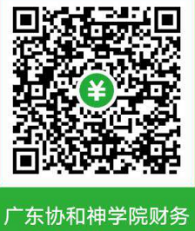 开户名称：广东基督教协和神学院账户号码：678257744998八、毕业生工作安排：我院毕业生不包分配，原则上由推荐、资送的教会按圣工需要妥善安排。若有需要，本院也可以向有需求的教会推荐、介绍毕业生情况，协助毕业生的工作安排。九、其它：我院联系地址：广州市白云区东平中路9号，邮编：510440 电话：（020）86169029,36362458，86169083-2999、7703（教务处）传真：（020）86169072  E-mail：gduts@aliyun.com  如需了解我院更多资料、或下载报名表，可登陆我院网页：www.gduts.org广东协和神学院                                                       2020年10月21日附录：广东协和神学院教牧专科升本科班（密集型）招生简章学    制：2年制，每年4期，每期2周，每周完成一门课程，共计8期16门课程。学    历：教牧专科升本科班毕业生将颁发本院（密集课程）神学本科毕业证书；获得学位者颁发神学学士学位证书（Bachelor of Theology, 简称 B.Th）。入学条件：已获得神学大专文凭、入学考试成绩合格的教牧人员。课程设置：参考本院全日制神学本科三、四年级课程设置，结合本院全日制神学专科三年级的课程设置，现拟教牧专科升本科班课程设置（计16门）如下（若遇特殊情况，课程将略有改动）：圣经类（6门）马可福音研读、传道书研读、前先知书研读、启示录研读、约翰著作研读、监狱书信研读历史神学类（3门）基督教思想史、两约之间史、中国神学思想介绍实践神学类（4门）基督教领袖学、教牧神学、教牧心理辅导、崇拜神学政治类（3门）习近平新时代中国特色社会主义思想、爱国主义教育、三自与中国教会（基督教中国化介绍）